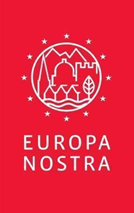 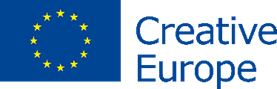 COMUNICAT DE PRESĂCELE MAI PRESTIGIOASE PREMII EUROPENE PENTRU PATRIMONIUACORDATE UNUI NUMĂR DE 24 DE REALIZĂRI EXEMPLARE DIN 18 ȚĂRIBruxelles, Haga, 25 mai 2021Comisia Europeană și Europa Nostra tocmai au anunțat câștigătorii ediției 2021 a Premiilor Europene pentru patrimoniu / Premiile Europa Nostra, premiul UE pentru patrimoniul cultural finanțat prin programul Europa Creativă. În acest an, cea mai înaltă distincție europeană în domeniul patrimoniului merge către 24 de realizări exemplare din 18 țări europene :Categoria Conservare:Gara maritimă, Bruxelles, BELGIAGrădina Castelului Fredensborg, DANEMARCAComplexul în piatră Vardzia, GEORGIACasa Am Horn, Weimar, GERMANIAPodul Plaka, Epir, GRECIA18 Ormond Quay Upper, Dublin, IRLANDABiserica de lemn din satul Urși, Vâlcea, ROMÂNIATurnul de apă Besòs, SPANIAMas de Burot, Parcul Natural Els Ports, SPANIACategoria Cercetare:FIBRANET – FIBRe în textile vechi europene, DANEMARCA/GRECIAControl Shift – Refolosirea patrimoniu industrial european revizuită, GRECIA/OLANDAART-RISK – Inteligența artificială folosită în conservarea preventivă, SPANIACategorie dedicată serviciilor aduse patrimoniului de către organizații și indivizi:Fundația Gjirokastra, ALBANIAComitetul tehnic pentru Patrimoniu Cultural – CIPRURita Bargna, ITALIAGEFAC – Grupul pentru Etnografie și Folclor al Academiei din Coimbra – PORTUGALIACategoria Educație, Training și Conștientizare:Pe urmele folclorului bulgar, BULGARIAHub-uri de Patrimoniu, FINLANDA/ SERBIA/ SPANIAInvenția unei părți vinovate – Trento, ITALIAVacanță! În est și în vest – Școala Bisericii din Groningen, OLANDACentrul European pentru Solidaritate – expoziție permanentă, Gduńsk, POLONIAProducția artizanală de var de la Morón - Morón de la Frontera, SPANIAArheologie acasă – MAREA BRITANIEMorus Londinium : Patrimoniul Londrei prin Arbori, MAREA BRITANIEAnunțul câștigătorilor premiilor pentru anul 2021 tocmai a fost făcut în cadrul unui eveniment online live co-prezentat de Mariya Gabriel, comisarul european pentru inovare, cercetare, cultură, educație și tineret, și Hermann Parzinger, președintele executiv al Europa Nostra.IMPORTANT: Susținătorii și pasionații de patrimoniu din întreaga lume sunt acum încurajați să descopere câștigătorii și să voteze online pentru a decide către cine va merge Premiul Publicului din acest an. Câștigătorul Premiului Publicului va fi anunțat în cadrul ceremoniei de decernare a premiilor europene pentru patrimoniu, care va avea loc în toamna acestui an. Cu această ocazie vor fi prezentați publicului și laureații Marelui Premiu, fiecare dintre ei urmând să primească un premiu în valoare de 10.000 EUR.Luând cuvântul la evenimentul online, comisarul european Mariya Gabriel a declarat: „Câștigătorii Premiilor Europene pentru patrimoniu / Premiile Europa Nostra 2021 sunt ambasadorii frumuseții patrimoniului European, fie că este vorba de tradiții și meșteșug, de arhitectura care îți taie respirația sau de modul în care patrimoniul poate uni comunități și generații. Cred cu adevărat că păstrarea cu succes a patrimoniului nostru material și imaterial depinde de angajamentul oamenilor din spatele acestuia. Prin aceste premii, îi onorăm, prin urmare, pe toți acei bărbați și femei excepționale, profesioniști în domeniul patrimoniului, arhitecți, oameni de știință și voluntari care aduc patrimoniul nostru comun mai aproape de inimile noastre. Viziunea lor merită să fie aplaudată.”Președintele executiv al Europa Nostra, Hermann Parzinger, a declarat: „În fiecare an, câștigătorii Premiilor Europene pentru Patrimoniu / Premiile Europa Nostra demonstrează creativitatea și angajamentul incomparabil al celor care se străduiesc să protejeze, să valorifice și să transmită moștenirea prețioasă a Europei către generația următoare. Laureații din acest an arată din plin modul în care patrimoniul oferă soluții și căi de redresare în fața unor provocări aparent insurmontabile, în timp ce luăm măsuri pentru climă, ne mobilizăm pentru o dezvoltare urbană și rurală durabilă și abordăm numeroasele amenințări la adresa valorilor noastre europene fundamentale. Salutăm realizările lor remarcabile: fie ca acestea să servească drept inspirație și încurajare pentru acțiuni viitoare, pentru mulți alți profesioniști și entuziaști ai patrimoniului din întreaga Europă și din afara ei.”Câștigătorii premiilor au fost selectați de jurii independente compuse din experți în domeniul patrimoniului din întreaga Europă, în urma evaluării candidaturilor depuse de organizații și persoane fizice din 30 de țări europene.BackgroundPremiile Europene pentru Patrimoniu / Premiile Europa NostraPremiile Europene pentru Patrimoniu / Premiile Europa Nostra au fost lansate de Comisia Europeană în 2002 și de atunci sunt gestionate de Europa Nostra. Acest program de premii beneficiază de sprijinul programului Europa Creativă al Uniunii Europene. Premiile evidențiază și diseminează excelența în domeniul patrimoniului și cele mai bune practici, încurajează schimbul transfrontalier de cunoștințe și conectează părțile interesate de patrimoniu în cadrul unor rețele mai largi. Premiile aduc beneficii majore câștigătorilor, cum ar fi o mai mare expunere (inter)națională, finanțare ulterioară și creșterea numărului de vizitatori. În plus, programul de premiere încurajează o mai mare grijă pentru patrimoniul nostru comun în rândul cetățenilor europeni. Prin urmare, premiile reprezintă un instrument cheie pentru promovarea multiplelor valori ale patrimoniului cultural și natural pentru societatea, economia și mediul european. Pentru date și cifre suplimentare despre premii, vă rugăm să vizitați www.europeanheritageawards.eu/facts-figures.În 2021, două Premii Speciale ILUCIDARE vor fi de asemenea acordate pentru candidaturi depuse pentru Premiile Europene pentru Patrimoniu / Premiile Europa Nostra. Proiectele preselecționate vor fi anunțate la 10 iunie, iar câștigătorii vor fi anunțați în toamna acestui an. Proiectul ILUCIDARE este finanțat prin Orizont 2020 și are ca scop crearea unei rețele internaționale de promovare a patrimoniului ca resursă pentru inovare și relații internaționale.Europa NostraEuropa Nostra este vocea europeană a societății civile care se angajează să protejeze și să promoveze patrimoniul cultural și natural. Este o federație paneuropeană de ONG-uri din domeniul patrimoniului, susținută de o rețea largă de organisme publice, companii private și persoane fizice, care acoperă peste 40 de țări. Fondată în 1963, este recunoscută astăzi ca fiind cea mai mare și mai reprezentativă rețea de patrimoniu din Europa. Europa Nostra militează pentru salvarea monumentelor, siturilor și peisajelor europene aflate în pericol de dispariție, în special prin intermediul programului "7 Most Endangered". Europa Nostra contribuie în mod activ la definirea și punerea în aplicare a strategiilor și politicilor europene legate de patrimoniu, printr-un dialog participativ cu instituțiile europene și prin coordonarea Alianței Europene pentru Patrimoniu. Europa Nostra a fost principalul partener al societății civile a UE în timpul Anului European al Patrimoniului Cultural în 2018. De asemenea, se numără printre primii parteneri oficiali ai inițiativei New European Bauhaus, lansată recent de Comisia Europeană.Europa CreativăEuropa Creativă este programul UE care sprijină sectoarele culturale și creative, permițându-le să își sporească contribuția la crearea de locuri de muncă și la creșterea economică. Cu un buget de 2,4 miliarde de euro pentru perioada 2021-2027, acesta sprijină organizații din domeniile patrimoniului, artelor spectacolului, artelor plastice, artelor interdisciplinare, editurilor, filmului, televiziunii, muzicii și jocurilor video, precum și zeci de mii de artiști și profesioniști din domeniul cultural și audiovizual.CONTACTEuropa NostraAudrey Hogan, Programmes Officerah@europanostra.org, T. +31 70 302 40 52; M. +31 63 1 17 84 55 Joana Pinheiro, Coordinator Comunicarejp@europanostra.org, M. +31 6 34 36 59 85Commisia EuropeanăSonya Gospodinovasonya.gospodinova@ec.europa.eu+32 2 2966953PENTRU MAI MULTE INFORMAȚIIComunicat de presă în mai multe limbiDespre fiecare câștigător:Informații și comentarii ale juriuluiVideoclipuri (la rezoluție înaltă)Fotografii și bannere electronice (la rezoluție înaltă)Site-ul Europa Creativă Site-ul web al comisarului Gabriel